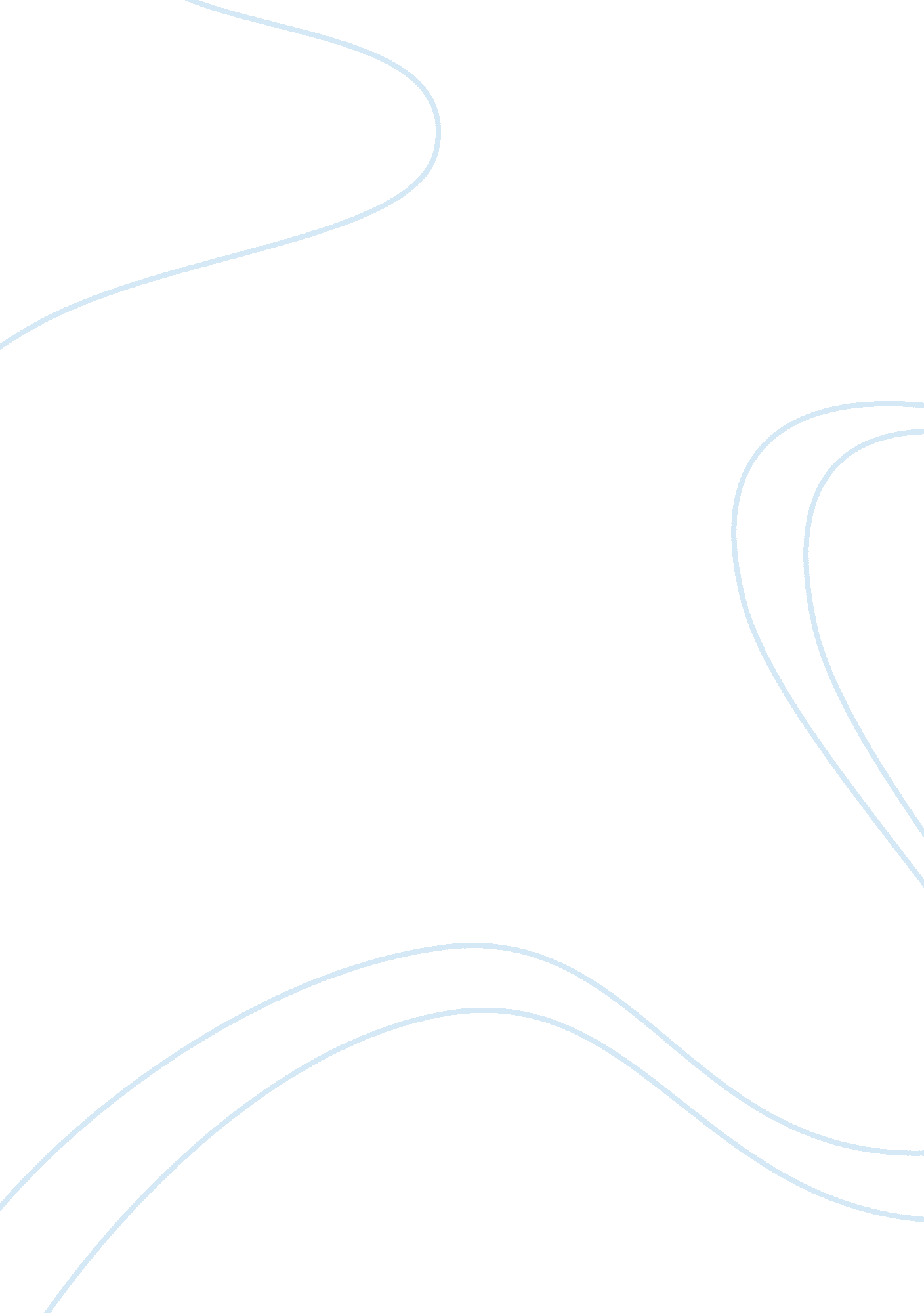 Maslows theory and relevance commerce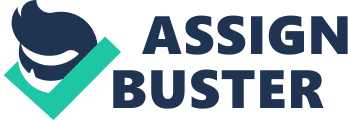 Contents Relationship between direction manner and motivational plans Workforce planning is disputing and complex procedure for any company in current concern universe. To be after about the future demand of human resource is a spot slippery and difficult: due to the uninterrupted turbulencies in concern environment, societal and technological of all time altering demands may put off some of the accomplishments at occupation topographic points and may make new skylines and accomplishments that desperately should fit by the company ‘ s employees. Precisely the needed figure of staff is really hard to foretell. However, work force planning is a vitally of import procedure and about 70 % of companies finance is used up on employment costs and so the efficaciousness of its employees in big portion decides the success of the companies. Workforce planning is the cardinal agencies for any company runing its concern in current concern clime to acknowledge and anticipate the effects of demographic, technological and policy tendencies on future service demands. To foretell future staff demands is besides really indispensable and critical for improvement of overall public presentation of the company. In short, altering and bettering the work force depends on effectual work force planning. Many companies do non implement their strategic work force planning consistently even though they consider this direction tool a chief factor in sustainable concern success. 81 per centum of companies rate the importance of strategic work force planning as high ; nevertheless merely 35 per centum are satisfied with their work force planning consequences. These are the findings of the “ Strategic Workforce Planning ” survey conducted by the HR confer withing company Hewitt Associates and the Institute for Executive and Human Resource Management at the University of St. Gallen, Switzerland. The demand for new endowment is so high that most of companies are forced to modify their corporate schemes. Because of this, companies already attribute a high grade of importance to strategic work force planning and anticipating its significance to lift well in the coming three to five old ages. Today although more than 70 per centum of concerns implement strategic work force planning as a direction tool to salvage the company from deficit of accomplishments or endowment at every degree, they tend to make so in a instead unstructured mode, in portion insulating the procedure from other HR activities. This leaves them merely partly content: Around two tierces are satisfied with short-run work force accommodations and operational work force planning on an one-year footing ; nevertheless with work force planning for cardinal places and forA the company overall, the satisfaction rate is merely 35 % . “ Companies have considerable backlog demand in implementing their strategic work force planning. A Merely when this planning is implemented consistently can concerns gain from the advantages of this direction tool, ” said Ursula Knorr, caput of Human Resource Management at the University of St. Gallen. Sometimes company can non properly program due to the non systematic market and its tendencies. Today ‘ s the factors such as uninterrupted altering concern environment and recession are where the motivations to be after the work force these are besides large hurdlings in work force planning. Customer attitude toward concern ( company ‘ s merchandise ) , company policy & A ; image and nature of concern besides have deep impact on work force planning. Question No. 2 Recruitment Process & A ; its demands BBC Recruitment Process BBC has its ain enlisting web site, where campaigners are able to see what the BBC can offer for them andA seek the latest vacanciesA to see if the company has a function that would accommodate the campaigners ‘ accomplishments and demands. Before make up one’s minding to use, it is really of import that you read through the occupation inside informations to guarantee that campaigner meets all of the minimal standards as outlined in the accomplishments and experience subdivision and within any occupation advert. If campaigner does non run into these demands, so opportunities are he/she would non be invited for an interview. If the campaigner likes the sound of working with BBC and feels that he/she meets the minimal demands of the function, he/she can so use online for occupations at the BBC and besides registry to be notified of any hereafter occupations by electronic mail. Following campaigner is needed to finish an on-line application signifier for the chosen occupation. For intimations on finishing the application full guideline is besides provided on the web site. Once a campaigner has submitted his/her application signifier it will be assessed against the indispensable standards of the occupation. If the accomplishments and experience closely run into the occupation demands, so he/she will be invited to go to an interview and perchance an appraisal. The appraisal techniques that BBC utilizations are designed specifically for each single occupation, with the purpose of objectively and reasonably mensurating the nucleus demands of that peculiar occupation. The company will explicate what the appraisal is mensurating when it invites campaigner to go to. If the campaigner accomplishments and experience do non fit the demands of the occupation BBC will inform campaigner besides. Candidate will non be invited in to go to an interview or appraisal, but the company would promote campaigner to re see the current occupations subdivision on web site to see if there are any more suited occupations. If campaigner is short listed for interview or appraisal for a direction function at the BBC, he/she will be required to finish an on-line leading questionnaire. He/she can finish this from a work or place computing machine and it will last about 45 proceedingss. If he/she is successful at interview/ appraisal so the company will reach him/her to offer a occupation with the BBC. If this is the instance so the campaigner may desire to happen out more about the benefits of working with BBC. A If the campaigner is non successful at interview/ appraisal, he/she may inquire the BBC for feedback. BBC is ever happy to supply feedback and can besides speak to candidate about other chances at the BBC which may be more suitable to his/her accomplishments and experience. A Question No. 3 Training and Development Program BBC Academy of Training The preparation academy which BBC is runing one of the key tools to develop its staff in the field of media. BBC developing academy sets instruction and development at the bosom of the broadcast industry by supplying houses and service suppliers with the needed accomplishments they require to posses and for their life span of occupation callings in the uninterrupted altering media industry. Equally good as developing BBC ‘ s ain staff, the BBC ‘ s Charter Agreement confirms the duty to develop the industry and BBC Academy do this in a figure of ways: Academy works with Skill-set, the Government-licensed, UK-wide Sector Skills Council for the audiovisual industries to offer subsidized preparation to the UK Freelance community Academy offers complete portfolio of classs and development solutions to persons and administrations worldwide for non merely BBC employees but anyone interested in relevant plans can register and acquire preparation. Academy acts as development advisers to work with you and your administration offering a complete service from developing demands analysis to rating. This web site and the services BBC Academy offers are separate but complementary to the BBC ‘ s license fee funded activities. For persons BBC Academy offers practical, adept advice on the right preparation for persons and inside informations of support bundles available to assist them with the cost. A For broadcast administrations BBC Academy provides an history direction service which gives the campaigners daily support alongside any or all of the followers: Design and transporting out of developing demands appraisals Working with campaigners to make an effectual preparation scheme to run into their demands Advice on the best preparation bringing options Our extended scope of scheduled classs available to campaigners Planing and presenting bespoke preparation bundles Implementing a strict rating procedure so that a campaigner can clearly show the value received by his/her administration Uniting all the above elements to assist the campaigners to maximize their preparation budget. So BBC has established a separate academy to develop its staff at all degree. This independent academy runs its ain concern to develop the full employees of BBC and other persons interested into similar field by offering different classs, on-line plans and workshops. These plans related to intelligence, wireless, telecasting, news media, broadcast medium and several other classs. So this is a good manner to develop the employees by directing them into the same sort of civilization which they face at their occupation topographic points as the BBC academy provides them the same sort of environment where campaigners can larn more easy and fruitfully. A list of classs is given below offered by BBC Academy for its campaigners: Camera Skills Core Learning Craft Editing Core Learning Desktop Editing Design Directing Play Editing, Post-production & A ; Vision Mixing Column Artworks Synergistic Television Introductory Courses Lighting Skills Maestro categories Production Skills Sound Skills Technical Overviews Web Design Writing and Storytelling Question No. 4 Examine Human dealingss school of direction in relation to actuating staff? The human dealingss school of direction has wide credence among the concern circles. Even in the current dynamic concern clime most of the companies and directors are practising this theoretical account the uncertainty is still there about this theoretical account whether it changes the full direction patterns for improvement. Frequently consigned to as motivational theory, human dealingss direction theory sights the employees in a different manner than the more dictatorial direction theory of the old age. Based on Douglas McGregor ‘ s Ten and Y Theories, HR direction theory ( Theory Y ) , defines that employees from this class want to execute their occupations with self-respect, full engagement, at their ain by understanding it their ain duty, and they are self motivated towards their occupations and want to retain and even do better their place in company. This theory Y is purely rearward to Theory X, which explains that employees from this class are faineant and unenthusiastic, that they look for nil more from their normal everyday occupation undertakings and merely necessitate occupation security and that they need ordinance from without. In short, harmonizing to this human dealingss theory, direction should fall the employees into these two categorise and so cover them consequently for bettering the public presentation of both employees and overall company public presentation. Harmonizing to human dealingss direction theory, some of the positive direction workss that guide staff towards high motive and develop their public presentations are as followed: Treating employees as if work is every bit natural as drama or remainder, merely as motivational theory provinces. If the company does non supply them the best on the job conditions and proper interruptions employees might lose their attendings and motive towards their occupations Sharing the big-picture aims toward which their work is aimed. Without pass oning the ends which company wants to accomplish through work force a company can non thrive. These ends should be measureable, accomplishable and realistic. It is besides direction ‘ s duty that non merely to pass on these ends decently but besides show the large image to the employees how their parts will increase the productiveness of the company and how company will be honoring them against this. Empowering employees to introduce and do as many independent determinations as they can handleA which will supply them satisfaction and actuate them towards their occupation undertakings. Training and developing them, increasing freedom and duty as their capablenesss grow and they can execute more fruitfully by experiencing the free at their occupation topographic points. Supplying appropriate acknowledgment and wagess when they achieve company ends which are really strong motive factors. Using any other helpful theories of human dealingss that will maintain them motivated toward excellence. Question No. 5 Explain Motivational factors that influence the Organization and employees ‘ public presentation? Before a director can efficaciously bestir motive within his work force, the director must cognize of the issues that can act upon on employees ‘ motive. Employees get involved in organisations in order to carry through certain sentiments, moralss, amenitiess, or desires ; such as recognition, blessing, occupation security issues, acknowledgment, seeking new experiences from new skylines and chances, growing and development, run intoing new people, or building their self-respect, etc. If direction does non let its workers to undertake their desires so the motive degree among employees ‘ would non stay kept up and may drop which affect on the overall organisation public presentation. Why workers lose their attendings at their occupations: Little or no opportunity for personal patterned advance and growing Indistinct corporate ends for groups and squads or incompatibility between employees ‘ chances in concern and the world of the fortunes No or less esteem, benefits or gratitude for the employees ‘ engagement towards their occupation public presentations Belief of inadequacy or those employees ‘ are lame to put a difference in the concern. Consequently it may go ground of deficiency of way, communicating or no inspiration from direction Everyday Job undertakings with no alteration, assortment and appeal No or less co-workers support and struggle between directors and employees No or less position connected to the occupation undertakings No or less opportunities to demo inaugural and inventiveness. The factors that affect both personal and group motivations within the organisation and what are the outlook that direction has from its director to actuate single, squads and groups working into the organisation. What type of leading presence should directors keep? The factors of motive are: Expect a great trade from organisational members. They will either populate up or populate down to the direction ‘ s outlooks. Explain precisely what the direction expect from organisation members/workers, particularly if the organisation is in the early phases of group development. Communicate often with the groups, persons and squads. Stress the importance of good work wonts and clip direction. Lead by illustration. Be a function theoretical account and pattern what the directors preach. Manager should look to himself foremost if problem occurs. Do n’t fault others or acquire angry with its staff straight. Directors should demo appreciation both publically and in private for employees ‘ good work. Praise even the smallest achievements when appropriate. Keep the organisation members/workers aware of the chances that exist for them within the organisation ( i. e. , leading places ) . Let the workers/members have a good clip while the work gets done ; and do n’t bury to fall in them. Question No. 6 Compare and contrast classical and scientific schools of direction? The classical or traditional attack to direction was by and large concerned with the construction and the activities of formal organisation. The extreme importance in the accomplishment of an effectual organisation was seen to be the issues such as the constitution of a hierarchy of authorization, the division of work, and the span of control. The classical direction focuses on the efficiency and includes scientific, bureaucratic and administrative management. A Henry Fayol ‘ s Classical Organisational theory attempted to place rules of direction that would use to all administrations. He defined direction as holding five maps ; “ planning ( analyzing the hereafter and pulling up programs of actions ) , organizing ( constructing up the construction of the project ) , commanding ( keeping activity among the forces ) , co-ordinating ( consolidative and harmonizing activities and attempts ) and commanding ( seeing that everything occurs in conformance with policies and patterns ) ” . His survey showed the thought that the rules of organizational and administrative effectivity depended on the positional power held and discouraged any thoughts of rigidness. The scientific attack required several major rules in its application to direction: foremost develops a scientific discipline for each operation to replace sentiment and rule-of-thumb. Second it suggests that workers should be scientifically selected based on their makings and trained to execute their occupations in the most optimum mode. Third it advocates echt cooperation between workers and direction based on common opportunism. Fourthly it suggests that direction should take entire duty for be aftering the work and that worker ‘ s primary duty should be accomplishing direction ‘ s programs. Scientific direction is a series of attacks aimed at bettering the public presentation of single workers through the usage of analytical processs to raise workplace efficiency ” . The system was developed by Fredrick Taylor ( 1856-1915 ) , in hope of supplying the workplace with greater productiveness and efficiency, which in bend gave persons a greater apprehension of direction. Fredrick Taylor defined his theory as “ the 1 best manner for a occupation to be done ” . Scientific direction brought many betterments to productiveness, which was much needed and impressive. Highly insistent occupations were re-designed, with singular additions in end product, which contributed to the workplace greatly. In malice of concentrating merely on the internal construction of the organisation scientific schools of direction is majorly focused on the aligning processes, choosing the right employees with right accomplishments at right clip for the right occupations, analytical techniques to better the occupation topographic points further better, work force planning, steering employees by developing their occupation programs ( through occupation marks ) , and concentrating on both employees and the procedures of the company. Both classical and scientific schools of direction aid to convey high productiveness within the company. Question No. 7 Explain Maslow ‘ s theory and today ‘ s relevancy? The foundation of Maslow ‘ s theory is that the every human being is stimulated by unrealized demands, and that definite lower demands of homo must be fulfilled foremost before the higher degree of demands can be concentrated on. There are some cosmopolitan demands ( physiological, safety, love, and regard ) which are existent of import to be met before this a individual act altruistically. These human demands were known “ lack demands. ” While human being besides stimulated to finish these demands, they carry on traveling toward expansion, and finally self-actualization. The contentment of such desires is reasonably vigorous. While forestalling their enjoyment makes us ill or move wickedly. Maslow ‘ s Hierarchy of Needs Maslow ‘ s Hierarchy of Needs Chart Beginning: hypertext transfer protocol: //www. abraham-maslow. com In consequence, for sufficient workplaceA enthusiasm, it is important that directors recognize which desires are lively for the employees ‘ motive. In this concern, Abraham Maslow ‘ s theoretical account points out those indispensable, low-level desires such as physiological demands and safety must be satisfied before higher-level demands such as self-fulfilment are pursued. As depicted in this hierarchal diagram, sometimes called ‘ Maslow ‘ s Needs Pyramid ‘ or ‘ Maslow ‘ s Needs Triangle ‘ , when a demand is satisfied it no longer motivates and the following higher demand takes its topographic point. Physiological Needs These include the most basic demands that are critical to survival, such as the demand for H2O, air, nutrient and slumber. Maslow believed that these demands are the most basic and natural demands in the hierarchy because all needs become secondary until these physiological demands are met which is applicable today. Security Needs These include demands for safety and security. Security demands are of import for endurance, but they are non every bit demanding as the physiological demands but can be demanding up to some extent. Examples of security demands include a desire for steady employment, wellness insurance, safe vicinities and shelter from the environment which is besides mandatory for any human in today ‘ s universe. Social Needs These include demands for belonging, love and fondness. Maslow considered these demands to be less basic than physiological and security demands but is of import in concern context though. Relationships such as friendly relationship with co-workers and direction fulfils this demand for company and credence, as does engagement in societal, community or spiritual groups. Esteem Needs After the first three demands have been satisfied, esteem demands becomes progressively of import. These include the demand for things that reflect on self-pride, personal worth, societal acknowledgment and achievement. When above demands fulfilled at this phase of need workers perform their occupations with self-motivation and demo their best at their ain by experiencing ain duty. Self-actualizing Needs This is the highest degree of Maslow ‘ s hierarchy of needs. A Self-actualizingA people are self-conscious, concerned with personal growing, less concerned with the sentiments of others and interested carry throughing their potency. Question No. 8 Explain Change execution through bossy and democratic ways? InA Autocratic direction manner, A managementA gives direction to staff to execute certain occupation undertakings without acquiring opinionA orA doing consultation. A If the direction likes toA command an office state of affairs, thenA it tends to utilize this bossy manner. As the bossy manner means employees has to follow direction and the guideline provided by the direction. Change is necessary into every concern now the execution of alteration is every bit of import. Since bossy manner is infliction of determination from the direction and no freedom for employees to work harmonizing to their wish and no engagement in determination devising which may bring forth small dissatisfaction among employees. As it is human nature largely they resist against alteration and if the alteration is implemented without affecting them into determination of doing alteration sing their work topographic points it becomes more terrible and the effects may be non in favor of the company. Although determinations taken by the direction by utilizing the bossy attack may be clip efficient as no other bankrupt is considered but because of this occupation is usually fulfilled on clip. However this manner of direction may construct such a work environment where employees ‘ are less satisfied and de motivated and make the state of affairs such as “ delay for foreman direction ” . In long tally, bossy manner of direction attempts to oblige the employees ‘ off from concern determination hence addition employees turnover and new working conditions which can be conveying by direction may confront the high opposition. On the other manus the direction approachA known as Democratic Management styleA supports the thought that direction should authorise its employees towards their occupation undertakings. This manner of direction encourages the employees to execute occupation undertakings at their ain and take enterprises to come up with new thoughts. Democratic direction manner ever comes alongA with answerability and it work more successfully when power to transport out the occupation undertakings is settled atA theA average time. A Normally affecting staff into alteration execution procedure brings positive consequences. Another really indispensable trait of this direction manner is the employees ‘ who are assigned with peculiar occupation marks must be handed over with proper authorization be adept plenty to execute those undertakings otherwise effects may be really unfavorable for company. When the company patterns the democratic manner of direction it informs the whole work force which may impact by the new alteration so affect them into this determination by pass oning the new benefits which the full work force would acquire after execution and so get down execution of that certain alteration into the company. So this engagement and pre-information involve the full work force into alteration execution procedure which shows the positive consequences for the company and besides maintain the satisfaction degree among the work force which motivates them to execute their best by accepting the new altering conditions of their occupations. Question No. 9 Relationship between direction manner and motivational plans Participative direction can be defined as pass oning information with the work force and making their engagements in the procedure of determination devising. Employees of the company are persuaded to run their ain occupations, their ain sections, and take determination sing their occupation duties and work topographic points. This manner of direction is best solution to get the better of the jobs like de motive, dissatisfaction and hapless productiveness of the employees. But still non each and every organisation has the capacity and capableness to follow this manner of direction. Management by Objectives ( MBO ) is a direction method by utilizing this attack, employees ‘ of the company smartly contribute in specifying aims that are concrete incontrovertible and quantifiable. Engagement of employees makes them experience that they are of import and marks set by their ain actuate them to execute in a better manner on their occupation topographic points. Employees ‘ authorization is another technique of direction that assign function to the directors such as manager, counselor, protagonist or facilitator for the employees. In this technique of direction employees at each degree do hold the right to do determinations sing their occupation responsibilities and occupation undertakings. How the work would be structured and how the set marks would be achieved all depends on the employee to make up one’s mind and work. Management merely cheque and supervise the end product of the employee. Authorization technique includes go throughing on the right of determinations refering the actions that would hold to be really indispensable to both direction and work force. The cardinal ground and state of affairs to implement the authorization scheme is ; it provides fleet solutions for the jobs at bottom degree, to offer employees development and patterned advance chances, and more significantly low down the cost of concern by prosecuting the employees and directors at more than one undertakings. Employees ‘ authorization leads the sections towards enlargement of self-arranged on the job squads. This direction attack assigns the power to take determinations such as what occupation undertaking is to make foremost, how to make, how the jobs sing occupation would be solved. Self-arranged on the job squads are effectual if the figure of employees ‘ in each squad is between 10 to 15 and this requires negligible supervising. Most of the universe renowned organisation such as General Motors, Pepsi, and HP are merely a few companies that have successfully applied the self-arranged on the job squads to back up the sections working. Management by Walking Around ( MBWA ) is another technique of pull offing staff to actuate them. A classical direction method utilized by the top directors who are positive hearers. By utilizing this technique directors try to acquire feedback of employees from each degree and maintain themselves up to day of the month with the on the job conditions so that all these information help them to keep the supportive civilization within the organisation and avoid the employees to confront any job at their occupation topographic points. Directors non merely listens the jobs of the employees but besides use proactive attack to cognize the solutions for those jobs by retaining the motive degree of the staff. MBWA advantages the direction by giving the immediate information about procedures and schemes that is often missed to portion through formal communicating beginnings. So all above direction manners explicate how work force can be motivated to convey the efficiency into organisational procedures and fulfilling the full work force. 